KDPOF Provides Optical Connectivity for Smart Antenna ModulesPresentation of Automotive Gigabit Ethernet POF at IEEE-SA Ethernet & IP @ Automotive Technology DayMadrid, Spain, October 11, 2017 – KDPOF – leading supplier for automotive gigabit connectivity over POF (Plastic Optical Fiber) – now provide their optical connectivity technology for Integrated Smart Antenna (ISA) Modules. An ISA consists of several antennas for signal reception, an Antenna Hub, and an Ethernet connection to the consumers of the antenna signals such as a radio device. If each of the several antennas in a car is routed to its respective ECU with its own cable, soon the complexity will be unacceptable. The Antenna Hub routes all signals from each antenna to an Ethernet network connected to all receptors of the signals. Gigabit Ethernet over POF (GEPOF) is ideally suited for the Ethernet connection due to its natural EMC-free property. "If the roof is not metallic, or has openings, in conventional systems an immense amount of energy is radiated by the coaxial cable that is coupled back into the ISA. This seriously degrades the ISA performance," explained Carlos Pardo, CEO and Co-founder of KDPOF. "Replacing the coaxial cable with POF completely solves this issue." KDPOF will present their GEPOF technology at IEEE-SA Ethernet & IP @ Automotive Technology Day on October 31 to November 2, 2017 in San Jose, California, United States. EMC for Gigabit ConnectivityThe EMC problem-free link also allows simple re-positioning of the antenna module. Another advantage of optical connectivity for Smart Antenna Modules is the easy integration with current 100 Mbps designs thanks to the host bus of the GEPOF transceiver being “Ethernet compliant” (SGMII/RGMII). Furthermore, the data link will aggregate various packets such as LTE-A, Wifi, V2x, etc. Last but certainly not least, with the current 100 Mbps BroadReach or 150 Mbps MOST not being sufficient, a 1 Gbps Ethernet link is needed. Going one Gigabit and beyond, GEPOF is futureproof. KDPOF just announced the sampling of the first automotive grade Gigabit Ethernet POF transceiver KD1053. The KD1053 complies with the new IEEE standard amendment Std 802.3bv™ for Gigabit Ethernet over POF. It fully meets the requirements of carmakers by providing high connectivity with a flexible digital host interface, low latency, low jitter, and low linking time. Words: 372ImagesAbout KDPOFFabless semiconductor supplier KDPOF provides innovative gigabit and long-reach communications over Plastic Optical Fiber (POF). Making gigabit communication over POF a reality, KDPOF technology supplies 1 Gbps POF links for automotive, industrial, and home networks. Founded in 2010 in Madrid, Spain, KDPOF offers their technology as either ASSP or IP (Intellectual Property) to be integrated in SoCs (System-on-Chips). The adaptive and efficient system works with a wide range of optoelectronics and low-cost large core optical fibers, thus delivering carmakers low risks, costs and short time-to-market. More information is available at www.kdpof.com. KDPOF Knowledge Development for POF, S.L.Ronda de Poniente 14, 2ª Planta28760 Tres CantosSpainE support@kdpof.comT +34 918043387Media Contact: Mandy Ahlendorfahlendorf communicationE ma@ahlendorf-communication.comT +49 8151 9739098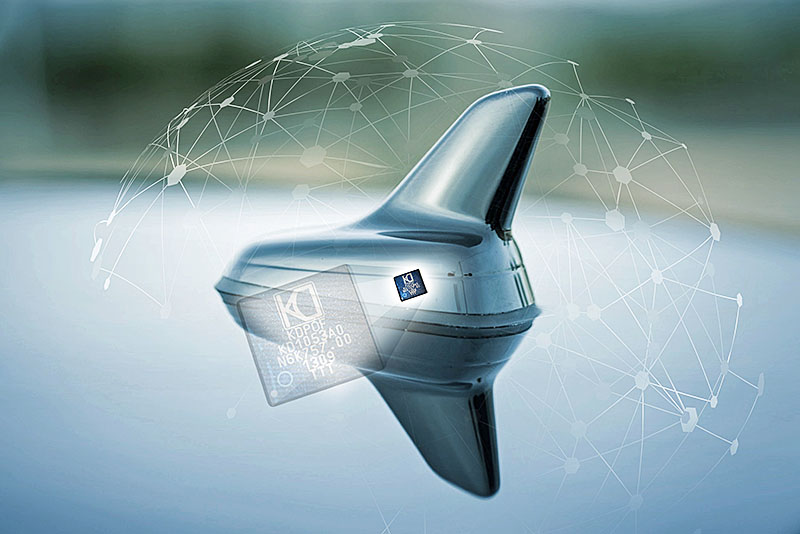 Image 1: KDPOF Provides Optical Connectivity for Smart Antenna ModulesCopyright: KDPOFDownload: http://www.ahlendorf-news.com/media/news/images/KDPOF-Smart-Antenna-Module-KD1053-H.jpg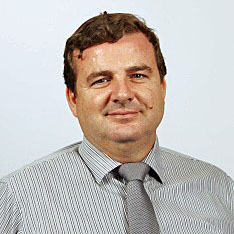 Image 2: Carlos Pardo is CEO and Co-Founder of KDPOFCopyright: KDPOFDownload: http://www.ahlendorf-news.com/media/news/images/KDPOF-Carlos-Pardo-H.jpg